Lire la suite de l’histoire « le crayon qui voulait voir la mer » et s’amuser à compléter les dessins proposés.                                                                         Chapitre 2                                                                               L’ÎLE              		 Mes parents ne m’entendent pas. J’essaie d’ouvrir la porte mais impossible. L’eau monte, monte…             Si je ne fais rien, je vais me noyer !              Je réussis à grimper sur mon coffre à jouets qui flotte à la surface de l’eau.           Vite ! Je reprends mon crayon, j’ouvre mon carnet et j’écris le mot : « île ».            Et ce que j’espère se produit : le « î » avec son chapeau commence à bouger…            Il quitte la page et saute dans l’eau.                 Voilà qu’il sort des vagues et pousse jusqu’au plafond !	Il devient un grand palmier et son chapeau se transforme en de belles palmes qui se courbent au-dessus des flots.Un arbre dans ma chambre ! Je réussis à m’approcher du tronc en pagayant comme je peux et je grimpe sur ses branches.              Je me dis, soulagée : « L’eau ne montera pas jusque-là. »             Tu parles ! Je suis assise au sommet du palmier et l’eau touche déjà mes pieds.  Chapitre 3LE BATEAU      Rapidement, je reprends mon crayon et j’écris sur une nouvelle feuille le mot : « Bateau » avec un « B » majuscule.      Aussitôt, cette grande lettre se met à bouger. La boucle du bas se transforme en coque et celle du haut en voile.      Elle glisse sur la feuille, plonge dans la mer et devient un vrai bateau !       Le « B » est assez grand pour que je puisse sauter dedans.     Et hop ! Ça y est ! Me voilà en train de naviguer dans ma chambre !       Toutes mes affaires flottent autour de moi : mon sac d’école, mon ours en peluche et même le grand globe terrestre que mon grand-père m’a acheté.      La mer monte… monte… toujours plus haut !     Le palmier est presque entièrement sous l’eau !    Catastrophe ! Le mât de mon bateau touche le plafond et se brise en deux.    - Papa ! Maman ! Au secours !     Mais personne ne m’entend.    J’ai alors une nouvelle idée !     Je reprends le crayon magique et j’écris sur mon carnet « Océan » avec un grand «O». Puis je déchire la page et je la jette dans l’eau. La feuille coule et se pose au fond de la mer, enfin je veux dire… au fond de ma chambre.     Je me penche et je vois le « O » grandir, grandir…    Tout à coup, j’entends « Pooop ! », comme si on débouchait une bouteille. C’est le bouchon du « O » qui a sauté. La lettre devient un gros trou qui aspire l’eau comme dans un lavabo. La lettre est engloutie dans la première lettre de l’Océan et mon bateau est emporté dans les tourbillons.      Je tourne, je tourne… tellement vite que je m’évanouis !  Chapitre 4LE RÉVEILQuand je me réveille, je suis allongée sur le sol de ma chambre.Il n’y a plus d’eau, plus d’île, plus de bateau… tout est parti. Mes peluches, vous savez où elles sont ?      Accrochées à la lampe du plafond !  Je me lève et je découvre mon carnet par terre.  - Dis-donc Lulu, s’étonne Maman en poussant la porte, que font tes peluches au plafond ? Pendant     qu’elle les décroche, je réponds :  - C’est la mer, maman. Elle est montée dans ma chambre. J’ai eu drôlement peur !     Elle me serre tendrement dans ses bras et m’embrasse. Puis, elle sort.    J’aperçois sous ma table de nuit la feuille où j’ai écrit « Océan ». C’est ce mot qui m’a sauvée. Le crayon magique, lui, a eu ce qu’il voulait : il a vu la mer et en très content.  Alors je rassemble mes peluches et je m’endors sur mon lit, le cœur en paix. As-tu aimé l’histoire ? Quelle partie tu as aimé le plus ? ______________________________________________________________________________________________________________________________________________Si tu as la chance comme Lulu d’avoir un crayon magique, quel mot écriras-tu et pourquoi ? _________________________________________________________________________________________________________________________________________________________________________________________________________________________________________________________________________________________________________________________________________________________________________________________________________________________________                                                                                                                  Collège des Dominicaines de notre Dame de la Délivrande – Araya-Classe : CE1                                                                   Mai 2020 – 4ème semaineNom : _________________________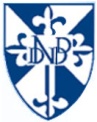 Dessine ou écris ce que pourrait devenir le « î »Ecris le mot qui pourrait sauver Lulu et dessine ce qu’il deviendrait pour  la sauver.Dessine le bateau en respectant les indications du texte. Ecris les trois mots qui désignent les trois parties du bateau.